Casal de primavera 2022Us recordem que a la sortida del casal tenim l’obligació de lliurar els/les alumnes a un responsable legal ADULT, pel fet de ser menors d’edat. Tot i això, si la família valoreu que per la seva edat pot marxar sol/a i ho sol·liciteu mitjançant aquesta sol·licitud, deixarem que els vostres fills marxin sols.En/na ............................................................................, amb NIF ..................................... responsable legal de l’infant ........................................................................................participant del casal de primavera de Corbins 2022:(escriviu SÍ o NO) ......... SOL·LICITO que el meu/va fill/a ...............................................  pugui marxar sol/a a l’acabament de les activitats, i assumeixo la total responsabilitat dels fets que se’n puguin derivar.  A Corbins, a ..…. d’abril de 2022		Nom i Signatura: 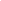 